ANEXA 1Programul de granturi investiționale infrastructura post-recoltă 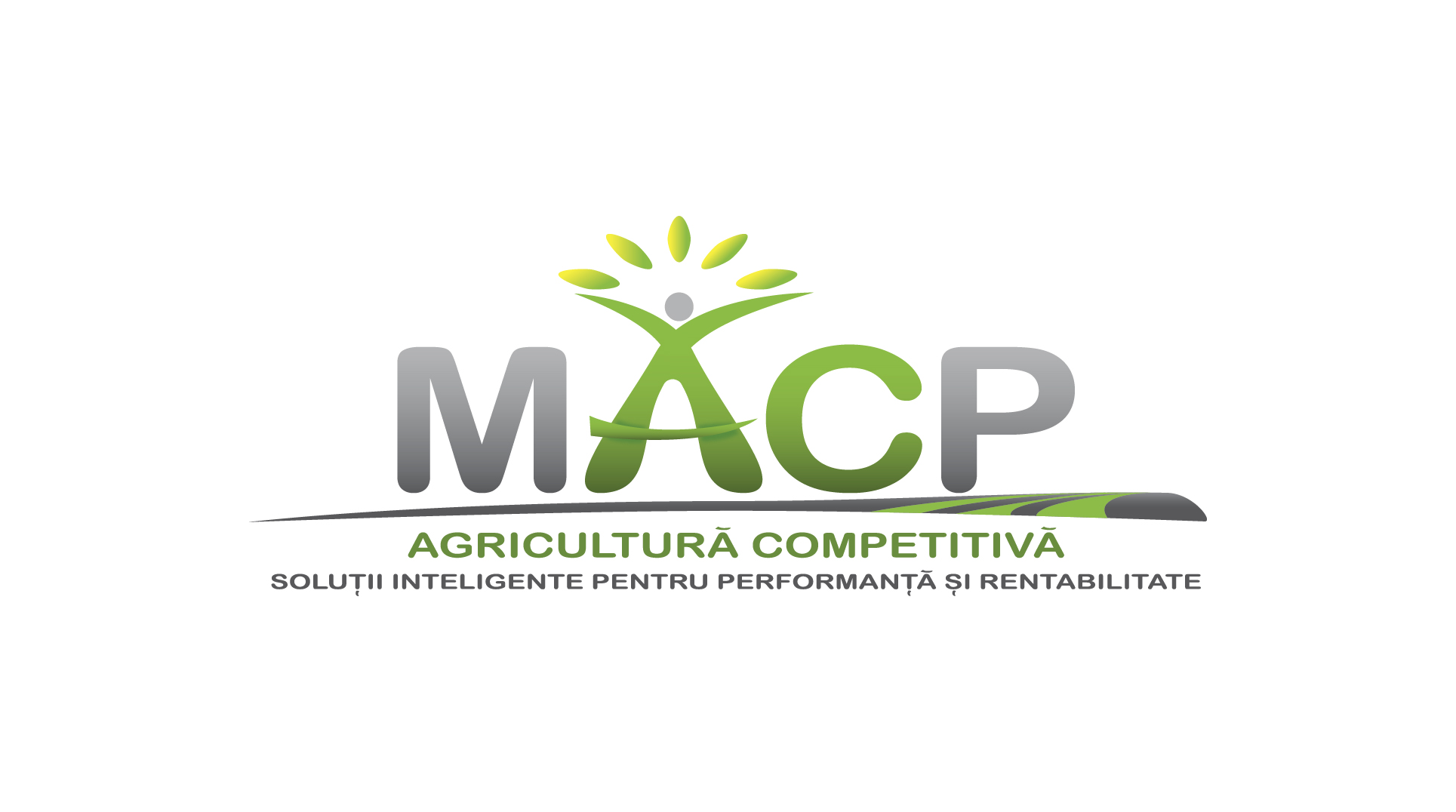 SECOR HORTICOL                                CODUL DOSARULUI_____________CERERE DE SOLICITAREA GRANTULUI INVESTIȚIONAL PENTRU INFRASTRUCTURA POST-RECOLTĂ ANUL 20__PROIECTUL AGRICULTURA COMPETITIVĂ ÎN MOLDOVA (MAC-P)Stimularea investiţiilor pentru promovarea accesului la pieţele de desfacere Se completează de către solicitant1. DATE despre SOLICITANT (Grupul de producători) 1.1. Denumirea Grupului de Producători___________________________________________________________________________Forma organizatorico-juridică ___________________________________________________________________________Numărul de identificare de stat __________________________________________________Data înregistrării de stat _______________________________________________________Sediul juridic _________________________________________________________________Telefon fix/mobil ______________ Fax ____________ E-mail ____________________________1.2. Numele şi prenumele administratoruluiNume şi Prenume________________________________________________________________Adresa___________________________________________________________Telefon fix/mobil ______________ Fax ____________ E-mail __________________________________________1.3. Date de identificare ale administratorului Data naşterii_____________________ Cod de identitate    ____________________________Act de identitate Seria Nr.___________ Eliberat la data de: _________ De:__________________1.4. Numele şi prenumele reprezentantului legal Nume şi Prenume________________________________________________________________Adresa___________________________________________________________Telefon fix/mobil ______________ Fax ____________ E-mail __________________________________________       1.5. Date de identificare ale reprezentantului legal Nr._______ Seria ______________  Data eliberării procurii ________________________Data naşterii_____________________ Cod de identitate _______________________________Act de identitate Seria Nr.___________ Eliberat la data de: _________ De:_________________2.Fondatorii entităţii noi create:2. 1 DATE despre FONDATOR 2.1.1 Denumirea Fondatorului ________________________________________________Forma organizatorico-juridică __________________________________________________Numărul de  înregistrare  și/sau codul fiscal _______________________________________Data înregistrării de stat _______________________________________________________Sediul juridic _______________________________________________________________Telefon fix________________telefon mobil ______________ Fax ____________ E-mail ____________________________Cota parte deţinută (%)__________2.1.2 Numele şi prenumele administratoruluiNume şi Prenume_____________________________________________________________Adresa______________________________________________________________________Telefon fix/mobil ______________ Fax ____________ E-mail __________________________________________2.1.3. Date de identificare ale administratorului Data naşterii_____________________ Cod de identitate _________________________________Act de identitate Seria Nr.___________ Eliberat la data de: _______________ De:____________2.1.4. Numele şi prenumele reprezentantului legal Nume şi Prenume________________________________________________________________Adresa___________________________________________________________Telefon fix/mobil ______________ Fax ____________ E-mail __________________________________________       2.1.5. Date de identificare ale reprezentantului legal Data naşterii_____________________ Cod de identitate ______________________________Act de identitate Seria Nr._______________ Eliberat la data de: _____________ De:___________2. 2 DATE despre FONDATOR 2.2.1 Denumirea Fondatorului ________________________________________________Forma organizatorico-juridică __________________________________________________Numărul de  înregistrare  și/sau codul fiscal _______________________________________Data înregistrării de stat _______________________________________________________Sediul juridic ________________________________________________________________Telefon fix________________telefon mobil ______________ Fax ____________ E-mail ____________________________Cota parte deţinută (%)__________2.2.2 Numele şi prenumele administratoruluiNume şi Prenume_____________________________________________________________Adresa______________________________________________________________________Telefon fix/mobil ______________ Fax ____________ E-mail __________________________________________2.2.3. Date de identificare ale administratorului Data naşterii_____________________ Cod de identitate _____________________________Act de identitate Seria Nr.___________ Eliberat la data de: _______________ De:_____________2.2.4. Numele şi prenumele reprezentantului legal Nume şi Prenume________________________________________________________________Adresa___________________________________________________________Telefon fix/mobil ______________ Fax ____________ E-mail __________________________________________       2.2.5. Date de identificare ale reprezentantului legal Data naşterii_____________________ Cod de identitate _____________________________Act de identitate Seria Nr._______________ Eliberat la data de: _____________ De:_________2. 3 DATE despre FONDATOR 2.3.1 Denumirea Fondatorului ________________________________________________Forma organizatorico-juridică __________________________________________________Numărul de  înregistrare  și/sau codul fiscal _______________________________________Data înregistrării de stat _______________________________________________________Sediul juridic ________________________________________________________________Telefon fix________________telefon mobil ______________ Fax ____________ E-mail ____________________________Cota parte deţinută (%)__________2.3.2 Numele şi prenumele administratoruluiNume şi Prenume_____________________________________________________________Adresa______________________________________________________________________Telefon fix/mobil ______________ Fax ____________ E-mail __________________________________________2.3.3. Date de identificare ale administratorului Data naşterii_____________________ Cod de identitate ______________________________Act de identitate Seria Nr.___________ Eliberat la data de: _______________ De:_____________2.3.4. Numele şi prenumele reprezentantului legal Nume şi Prenume________________________________________________________________Adresa___________________________________________________________Telefon fix/mobil ______________ Fax ____________ E-mail __________________________________________       2.3.5. Date de identificare ale reprezentantului legal Data naşterii_____________________ Cod de identitate ______________________________Act de identitate Seria Nr._______________ Eliberat la data de: _____________ De:__________2. 4 DATE despre FONDATOR 2.4.1 Denumirea Fondatorului ________________________________________________Forma organizatorico-juridică __________________________________________________Numărul de  înregistrare  și/sau codul fiscal _______________________________________Data înregistrării de stat _______________________________________________________Sediul juridic ________________________________________________________________Telefon fix________________telefon mobil ______________ Fax ____________ E-mail ____________________________Cota parte deţinută (%)__________2.4.2 Numele şi prenumele administratoruluiNume şi Prenume_____________________________________________________________Adresa______________________________________________________________________Telefon fix/mobil ______________ Fax ____________ E-mail __________________________________________2.4.3. Date de identificare ale administratorului Data nașterii_____________________ Cod de identitateAct de identitate Seria Nr.__________ Eliberat la data de:________________De:_____________2.4.4. Numele şi prenumele reprezentantului legal Nume şi Prenume________________________________________________________________Adresa___________________________________________________________Telefon fix/mobil ______________ Fax ____________ E-mail __________________________________________       2.4.5. Date de identificare ale reprezentantului legal Data naşterii_____________________ Cod de identitate _____________________________Act de identitate Seria Nr._______________ Eliberat la data de: _____________ De:__________2. 5 DATE despre FONDATOR 2.5.1 Denumirea Fondatorului ________________________________________________Forma organizatorico-juridică __________________________________________________Numărul de  înregistrare  și/sau codul fiscal _______________________________________Data înregistrării de stat _______________________________________________________Sediul juridic _________________________________________________________________Telefon fix________________telefon mobil ______________ Fax ____________ E-mail ____________________________Cota parte deţinută (%)__________2.5.2 Numele şi prenumele administratoruluiNume şi Prenume_____________________________________________________________Adresa ______________________________________________________________________Telefon fix/mobil ______________ Fax ____________ E-mail __________________________________________2.5.3. Date de identificare ale administratorului Data naşterii_____________________ Cod de identitate _____________________________Act de identitate Seria Nr.___________ Eliberat la data de: _______________ De:___________2.5.4. Numele şi prenumele reprezentantului legal Nume şi Prenume________________________________________________________________Adresa___________________________________________________________Telefon fix/mobil ______________ Fax ____________ E-mail __________________________________________       2.5.5. Date de identificare ale reprezentantului legal Data naşterii_____________________ Cod de identitate _____________________________Act de identitate Seria Nr._______________ Eliberat la data de: _____________ De:__________2. 6 DATE despre FONDATOR 2.6.1 Denumirea Fondatorului ________________________________________________Forma organizatorico-juridică __________________________________________________Numărul de  înregistrare  și/sau codul fiscal _______________________________________Data înregistrării de stat _______________________________________________________Sediul juridic ________________________________________________________________Telefon fix________________telefon mobil ______________ Fax ____________ E-mail ____________________________Cota parte deţinută (%)__________2.6.2 Numele şi prenumele administratoruluiNume şi Prenume_____________________________________________________________Adresa______________________________________________________________________Telefon fix/mobil ______________ Fax ____________ E-mail __________________________________________2.6.3. Date de identificare ale administratorului Data naşterii_____________________ Cod de identitate ________________________________Act de identitate Seria Nr.___________ Eliberat la data de: _______________ De:_____________2.6.4. Numele şi prenumele reprezentantului legal Nume şi Prenume________________________________________________________________Adresa___________________________________________________________Telefon fix/mobil ______________ Fax ____________ E-mail __________________________________________       2.6.5. Date de identificare ale reprezentantului legal Data naşterii_____________________ Cod de identitate _________________________________Act de identitate Seria Nr._______________ Eliberat la data de: _____________ De:__________5. Bunurile imobile unde se efectuează investiţia:5.1. terenuri în proprietate, ha________________________________________________5.2. numerele cadastrale_____________________________________________________________________________________________________________________________5.5. Destinaţia terenului________________________________________________________________6. Bunurile aflate in proprietate (pentru sector horticol):6.1. Suprafata plantatiilor multianuale aflate în rod în proprietatea total pe GdP,ha______________, inclusiv pe fondator:6.1.1. Denumirea fondatorului _____________________________________, ____ ha;6.1.2. Denumirea fondatorului _____________________________________, ____ ha;6.1.3. Denumirea fondatorului _____________________________________, ____ ha;6.1.4. Denumirea fondatorului _____________________________________, ____ ha;6.1.5. Denumirea fondatorului _____________________________________, ____ ha;6.2. Suprafata plantatiilor multianuale aflate în rod în arendă total pe GdP,ha______________, inclusiv pe fondator:6.2.1. Denumirea fondatorului _____________________________________, ____ ha;6.2.2. Denumirea fondatorului _____________________________________, ____ ha;6.2.3. Denumirea fondatorului _____________________________________, ____ ha;6.2.4. Denumirea fondatorului _____________________________________, ____ ha;6.2.5. Denumirea fondatorului _____________________________________, ____ ha;6.3. Suprafata terenurilor cultivate cu legume aflate în proprietatea total pe  GdP,ha______________, inclusiv pe fondator:6.3.1. Denumirea fondatorului _____________________________________, ____ ha;6.3.2. Denumirea fondatorului _____________________________________, ____ ha;6.3.3. Denumirea fondatorului _____________________________________, ____ ha;6.3.4. Denumirea fondatorului _____________________________________, ____ ha;6.3.5. Denumirea fondatorului _____________________________________, ____ ha;6.4. Suprafata terenurilor cultivate cu legume aflate în arenda total pe  GdP,ha______________, inclusiv pe fondator:6.4.1. Denumirea fondatorului _____________________________________, ____ ha;6.4.2. Denumirea fondatorului _____________________________________, ____ ha;6.4.3. Denumirea fondatorului _____________________________________, ____ ha;6.4.4. Denumirea fondatorului _____________________________________, ____ ha;6.4.5. Denumirea fondatorului _____________________________________, ____ ha; 7. Destinaţia utilajului/echipamentului tehnologic nou _____________________________________________________________________________________________________________________________________________________________________________________________________________________________________________________________________________________________________________________________________________________________________________________________________________________________________________________________________________________________________________________________________________________________________________________________________________________________________________________________________________________________________________8. LISTA DOCUMENTELOR ANEXATENumele solicitantului/reprezentantului legal__________________________________________________________Numele, prenumeleSemnătura____________________               L.S.DATE de ÎNREGISTRAREAgenţia de Intervenţie şi Plăţi pentru Agricultură3. Documente care atestă pregătirea profesională în domeniul ce vizează investiţia a unui reprezentat al grupului de producători (unul din membrii fondatori sau angajat), inclusiv copia diplomelor de studii, stagiilor de formare, ordinele de angajareNume, prenume__________________________________________________________Ordin de angajare, nr. data _________________________________________________________________________3.1.Instituţia absolvită__________________________________________________Denumirea specialităţii conform diplomei ____________________________Anul absolvirii __________3.2. Instruiri / stagii de formare realizate / formări profesionale Denumirea instruirii____________________________________________________Perioada de instruireObiectul investiției:_______________________________________________________________________________________________________________________________________________________________________________________________________________________________________________________________________________________4. PREZENTAREA PROIECTULUI – Scopul proiectului şi justificarea necesităţii implementării proiectului ________________________________________________________________________________________________________________________________________________________________________________________________________________________________4.1. Amplasarea proiectului - Municipiul/raionul ________________________________________________________________Oraşul/satul _____________________________________________________________________Str. _______________________________________________________________________4.2. Valoarea totală a proiectului ________________Lei, ______________________USD4.3. Costul obiectului investițional pentru porțiunea de grant _______________lei, ______________________________USD4.4. Sursa investiţiei:4.4.1.  Surse proprii______________________ Lei, ________________USD, _________%4.4.2. Surse atrase _______________________ Lei, ________________USD, _________%4.4.3.Grant_____________________________Lei,________________USD, _______%Lista documentelorSemnat de solicitantConfirmat prin semnătura funcţionarului care înregistrează cererea8.1 Copia extrasului din Registrul de stat al persoanelor juridice a  grupului de producători care atestă înregistrarea grupului de producători, precum și copiile certificatelor de înregistrare a fiecărui membru al grupului de producători în parte.8.2 Extrasul din Registrul Bunurilor Imobile eliberat de OCT cu privire la bunul imobil, proprietate a Grupului de Producători, pe care se vor desfăşura lucrările de construcţie şi/sau amplasa echipamentul şi utilajul8.3 Dovada de achitare a contribuțiilor membrilor către grupul de producători8.4 Documentele ce confirmă activitatea agricolă individuală pentru ultimii 3 ani consecutivi ai membrilor grupului de producători 8.5 Studiul de fezabilitate a sub-proiectului investițional8.6 Planul de afaceri elaborat pentru o perioadă de cel puţin 5 ani de la momentul depunerii cererii de acordare a grantului investițional pentru infrastructura post-recoltă8.7 Formularele de evaluare de mediu conform categoriei şi specificului sub-proiectului inclusiv copiile documentelor permisive (autorizaţiilor, avizelor, expertizelor ş.a.) relevante activităţilor planificate şi/sau desfăşurate8.8 Declaraţia pe propria răspundere privind veridicitatea datelor și a documentelor prezentate semnată şi ştampilată de administrator şi membrii fondatori ai grupului de producători, inclusiv angajamentul de a nu înstrăina sub nici o formă investiţia supusă grantului investițional conform perioadelor de timp specificate în prezentul manual, de 5 ani şi 9 luni consecutivi, dar şi angajamentul de a respecta cerinţele şi standardele de mediu la implementarea proiectului8.9 Documente ce atestă pregătirea profesională în domeniul ce vizează investiţia a unui reprezentat al grupului de producători (unul din membrii fondatori sau angajat), inclusiv copia diplomelor de studii, stagiilor de formare, ordinele de angajare.8.10 Copia avizului de recunoaștere (pentru grupurile care au fost recunoscute și/sau care au mai aplicat anterior la programul MAC-P).8.11 Copia de pe raportul financiar pe anul precedent celui de gestiune pentru persoanele juridice, cu excepţia producătorilor agricoli înfiinţaţi în anul 2016, avizat în modul stabilit de către Direcţia statistică, iar în cazul gospodăriilor ţărăneşti – darea de seamă unificată (formularul UNIF 14), cu excepţia producătorilor agricoli înfiinţaţi în anul 2016. Grupurile de producători, înregistrate în anul depunerii cererii de finanțare, vor prezenta copiile rapoartelor financiare pentru ultimii 3 ani pentru fiecare membru fondator și/sau declarațiile pe venit.8.12. Formularul Nr.29-AGR privind producția obținută la culturile recoltate de pe toată suprafața însămânțată prezentat de fiecare membru al grupului de producători pentru anii de activitate în grup (pentru grupurile care au aplicat anterior la Programul MAC-P).8.13 Documentația tehnică, inclusiv oferta care conţine schiţa de proiect, calculul de preţ şi tehnologia propusă, echipamentele ce constituie obiectul investiţional8.14 Copia contractelor cu furnizorii locali sau internaționali pentru echipamentele şi utilajele ce vor fi procurate8.15 Documente privind sursele de co-finanțare a investiției: scrisori din partea instituțiilor financiare, co-finanțare proprie, contracte de antrepriză, contracte cu Antreprenorii (furnizorii) privind oferirea de credite tehnice etc.8.16 Graficul de implementare al sub-proiectului.